§5234.  Special provisionsNotwithstanding the provisions of section 5223, subsection 1 and any other provision of law, in the case of investments exceeding $100,000,000 in shipyard facilities in districts authorized prior to June 30, 1999, revenues must be set aside and deposited by the municipality or plantation to the appropriate development program fund account established under section 5227, subsection 3 and expended to satisfy the obligations of the accounts without the need for further action by the municipality or plantation by appropriation or otherwise.  Unless otherwise provided by the municipality or plantation in connection with its approval of the district, tax increment revenues on all captured assessed value may not be taken into account for purposes of calculating any limitation on the municipality's or plantation's annual expenditures or appropriations, and the payment of tax increment revenues on captured assessed value is not subject to any limitation or restriction on the municipality's or plantation's authority or power to enter into contracts with respect to making payments for a term equal to the term of the district.  [PL 2011, c. 101, §27 (AMD).]SECTION HISTORYPL 2001, c. 669, §1 (NEW). PL 2011, c. 101, §27 (AMD). The State of Maine claims a copyright in its codified statutes. If you intend to republish this material, we require that you include the following disclaimer in your publication:All copyrights and other rights to statutory text are reserved by the State of Maine. The text included in this publication reflects changes made through the First Regular and First Special Session of the 131st Maine Legislature and is current through November 1. 2023
                    . The text is subject to change without notice. It is a version that has not been officially certified by the Secretary of State. Refer to the Maine Revised Statutes Annotated and supplements for certified text.
                The Office of the Revisor of Statutes also requests that you send us one copy of any statutory publication you may produce. Our goal is not to restrict publishing activity, but to keep track of who is publishing what, to identify any needless duplication and to preserve the State's copyright rights.PLEASE NOTE: The Revisor's Office cannot perform research for or provide legal advice or interpretation of Maine law to the public. If you need legal assistance, please contact a qualified attorney.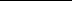 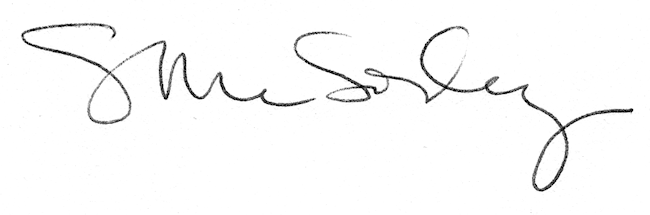 